May Attendance JAM Memo ResourcesMemorial Day Social Media Resources:All Levels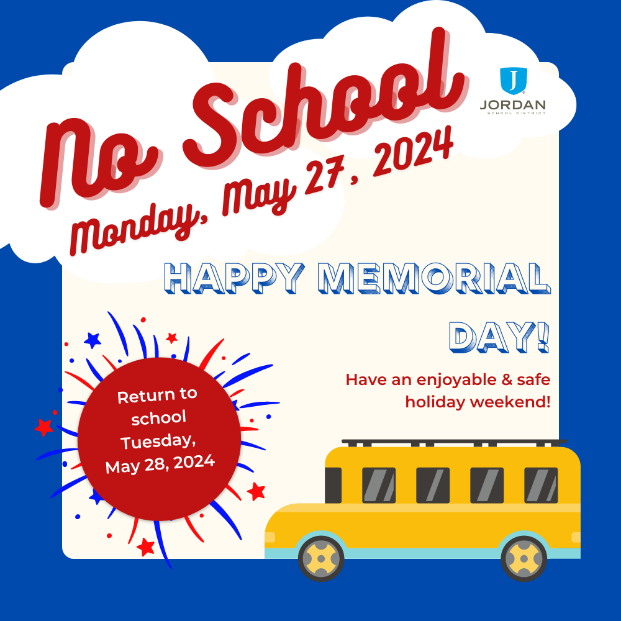 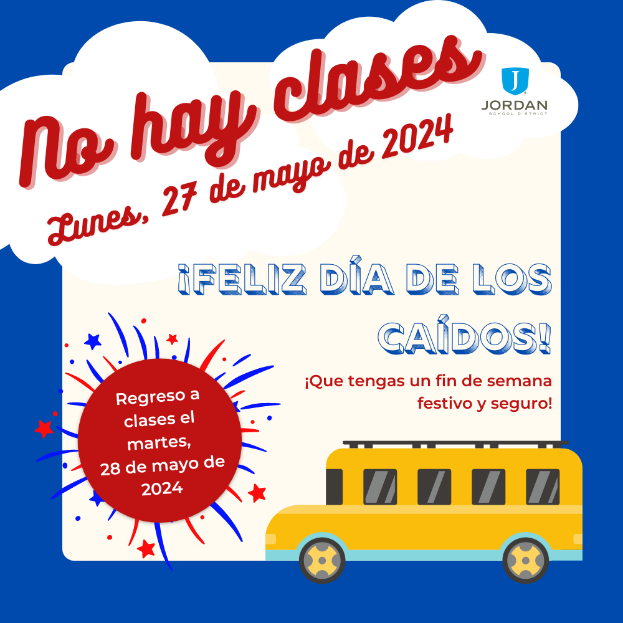 English:PDF-https://acrobat.adobe.com/link/review?uri=urn:aaid:scds:US:834473a5-6daf-3442-b999-b09d8fa74dd4Facebook png-https://acrobat.adobe.com/link/review?uri=urn:aaid:scds:US:93188777-3b49-394d-9698-ce9d9c0a35a1Instagram png-https://acrobat.adobe.com/link/review?uri=urn:aaid:scds:US:f52826df-450d-3ee4-adfb-e28263266031Spanish:	PDF-https://acrobat.adobe.com/link/review?uri=urn:aaid:scds:US:4574104a-1d1b-3981-8692-d2d40a415c5d	Facebook png-https://acrobat.adobe.com/link/review?uri=urn:aaid:scds:US:2f89501a-f9a4-32ae-92db-71bca10b2f22	Instagram png-https://acrobat.adobe.com/link/review?uri=urn:aaid:scds:US:939c1966-e3f6-3320-97f3-6ff6dd3c3784End of the Year Attendance Best Practices Resources from Attendance Works:https://awareness.attendanceworks.org/resources/what-to-do-when/